Kursangebote 2. Halbjahr 2022/2023Das waren alle Angebote für den Dienstag! Hast duschon etwas für dich gefunden?                                             Nun zum Mittwoch Wichtig:Bitte beachten Sie:N u r für diejenigen Kinder, die für die Betreuung im Offenen Ganztag angemeldet sind, ist eine Betreuung bei einem eventuellen Kursausfall gewährleistet.Sollte Ihr Kind nicht für die Betreuung im Offenen Ganztag im Kinder Campus angemeldet sein, liegt die Aufsichtspflicht bei Ihnen.Ihr Kind ist in die Obhut des jeweiligen Kursleiters zu übergeben. 
Bei kurzfristigen Kursausfällen kann eine entsprechende Information durch die Schule nicht gewährleistet werden!Viel Spaß beim Stöbern wünscht euch und natürlich auch Ihnen 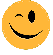 Euer OGS- Team WillinghusenMontag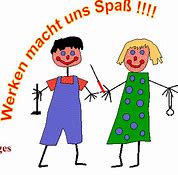 Kreatives Werken!14:30 Uhr – 16.00 Uhr     WerkraumKursleitung:  Frau Svenya Wenzel           Klassenstufe 3 + 4 Probiere dich aus, Hämmern, Gipsen, Sägen... Mit Farben und Speckstein arbeiten. Bringe deine Ideen mit ein und lass deiner Phantasie freien Lauf!MontagSpannendes Ägypten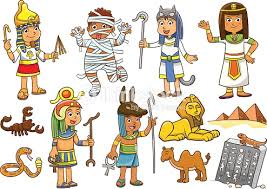 14.30 Uhr – 16.00 UhrKlassenraum 4bKursleitung: Frau Ulrike Götzab Klassenstufe 1Wie lebte eine Prinzessin im „Alten Ägypten“? Was hat sie gegessen und was zogen sie an? Mussten die Kinder etwa auch in die Schule?Was haben sie gespielt? Wieso gab es Mumien? Wie wurden sie hergestellt?  Diese und weitere spannende Fragen werden wir in diesem   Kurs beantworten.Montag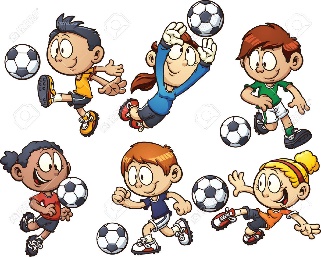  Fußball für Mädchen und Jungen 1 Gruppe Klassenstufe 2 14:30 Uhr – 15:15 Uhr  2 Gruppe Klassenstufe   3+4  15:15Uhr – 16:00 Uhr Sporthalle  Kursleitung: Herr Florian Schmidt   Hast du auch schon mal eine WM geguckt und mit unserer   deutschen Mannschaft mitgefiebert? Und hast du Lust bekommen   selbst Fußball zu spielen? Dann ist dieser Kurs genau der Richtige   für dich! Egal, ob du schon Fußball spielst oder dich dabei neu   ausprobieren möchtest. Ich freue mich auf dich  Das waren alle Angebote für den Montag! Hast duschon etwas für dich gefunden?                                   Nun zum Dienstag Dienstag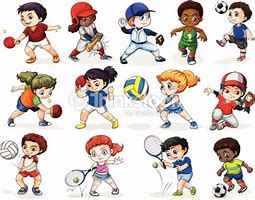  Bewegung & Ballsport Klassenstufe 1 + 2  14:30 Uhr – 15:15 Uhr Klassenstufe 3+4 15:15 Uhr – 16:00 Uhr Sporthalle Kursleitung: Frau Andrea RiepeFußball oder Hockey, Tischtennis oder Badminton..Vielleicht auch ein Parcours mit Kästen und Trampolin?Wir wollen uns bewegen, mal mit oder ohne Ball!Habt ihr Lust? Dann los!Dienstag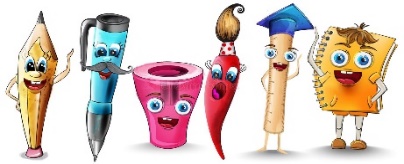 Kunst & Co.- 14:30 Uhr – 16:00 Uhr Werkraum Kursleitung: Frau Stephanie von Lüttwitz Ab Klassenstufe 1 Kreativ sein mit verschiedenen Farben und Techniken,  wie z.B. „ Action-Painting“, viel Gekleckse & Spaß, oder tolle Stempel für deine eigene Karte. Collage oder Poesiealbum zum selber Gestalten. Oder Monotypie?  Ein Bild, wie von Zauberhand. Lass dich überraschen ,es ist sehr bunt und spannend. Außerdem wird auch was mit Ton getöpfert!DienstagTanzen“ ( Ballett / Hip Hop) Theaterraum CampusKursleiterin: Frau Naoko HardenackKlassenstufe 2         14 :30 Uhr - 15:15Uhr                                  Klassenstufe 3+4   15:15 Uhr – 16:00 Uhr              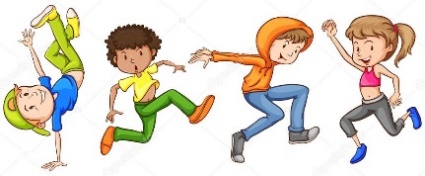 Möchtest du wie eine Fee tanzen?Oder wie eine Katze springen?Dann ist Ballett richtig für dich! (Schläppchen oder Gymnastikschuhe mitbringen!)Möchtest du lieber coole Posen und powerst dich gerne aus,dann ist Hip-Hop richtig für dich!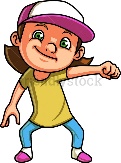 (Bitte Turnschuhe/Sneaker mitbringen)                                          Dienstag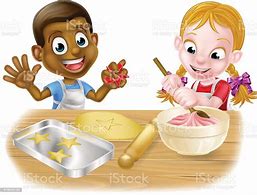  Lecker, lecker! Kochen & backen 14:15 Uhr – 15:45 Uhr Küche in der Sporthalle  Kursleitung: Frau Keetz Klassenstufe 3 + 4NEU Wir machen den Ernährungsführerschein – Theorie & Praxis.Ihr lernt den Umgang mit Lebensmitteln und Küchengeräten. Wie schneide ich ohne mich zu verletzen. Wir arbeiten hygienisch, lesen Rezepte, richten den Arbeitsplatz ein und nutzen die Küchengeräte wie die Profis.
Ihr schneidet, schält, raspelt, kocht und backt.
Ganz wichtig: Unser gemeinsames Essen am schön gedeckten Tisch.Ihr werdet erleben, wieviel Spaß kochen mit frischen Lebensmitteln macht und wie lecker es schmeckt. Ich freue mich auf euch!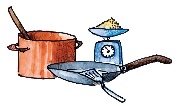 Schürze um und los geht’s! Viel Spaß dabei!Mittwoch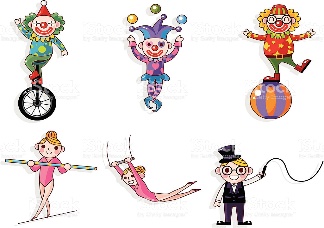 Zirkus, Spiele, Einrad fahren lernen Klassenstufe  2 14:45 Uhr – 15:30 Uhr Klassenstufe 3+4 15:30 Uhr – 16:15 Uhr Sporthalle Kursleitung: Zirkuspädagoge Wittich Wolf In diesem Kurs lernt ihr verschiedene Zirkuskünste. Schritt für Schritt bringe ich euch das Jonglieren, Diabolo spielen, Teller drehen, Einrad fahren oder auch das Seil springen bei. Zwischendurch werden zur Auflockerung Spiele gespielt. Wer gern balanciert, den Handstand, das Rad schlagen oder Vorwärts- Rückwartsrollen lernen möchte, kommt hier auch auf seine Kosten. Wenn ihr fleißig euere Kunststücke einübt, laden wir  euere Eltern zu einer Aufführung ein, in der ihr als Artistinnen und Artisten auftretet. Ich freue mich auf viele neue Zirkuskünstler und Zirkuskünstlerinnen, Neugierig geworden??? Dann melde dich an!MittwochFrühes Forschen!	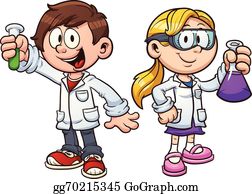  14:30 Uhr – 16:00 Uhr  Werkraum Kursleiterin : Frau Ulrike Götz ab Klassenstufe 2 Es knallt, es pufft und zischt. Wir experimentieren mit Lufftballons, bauen Boote und Raketen und lesen Spuren mit Lupe und Mikroskop. Wir probieren aus, was Feuer zum Brennen braucht. Löschen mit selbstgebauten Feuerlöscher. Wir versuchen mit Knete Lämpchen zum Leuchten zu bringen. Funkioniert das? Finden wir`s raus!!MittwochTanzen“ ( Ballett / Hip Hop) Schule AulaKursleiterin: Frau Naoko HardenackKlassenstufe 1         14 :30 Uhr - 15:15 Uhr                                  Möchtest du wie eine Fee tanzen?Oder wie eine Katze springen?Dann ist Ballett richtig für dich! (Schläppchen oder Gymnastikschuhe mitbringen!)Möchtest du lieber coole Posen und powerst dich gerne aus,dann ist Hip-Hop richtig für dich!(Bitte Turnschuhe/Sneaker mitbringen) Das waren alle Angebote für den Mittwoch! Hast duschon etwas für dich gefunden?Nun zum Donnerstag Donnerstag Tischtennis 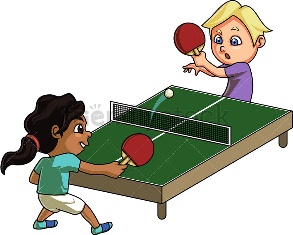  14:30 Uhr – 15:15 Uhr	 Sporthalle Kursleitung: Herr Martin Gao ab  Klassenstufe 2 Ein schnelles Spiel, das dir viel Ausdauer und schnelle Reaktion   abverlangt. Aber das kann man alles lernen und Herr Gao hilft  dir dabei und kann dir auch tolle Tipps geben. Schau es dir doch einmal an!DonnerstagBasketball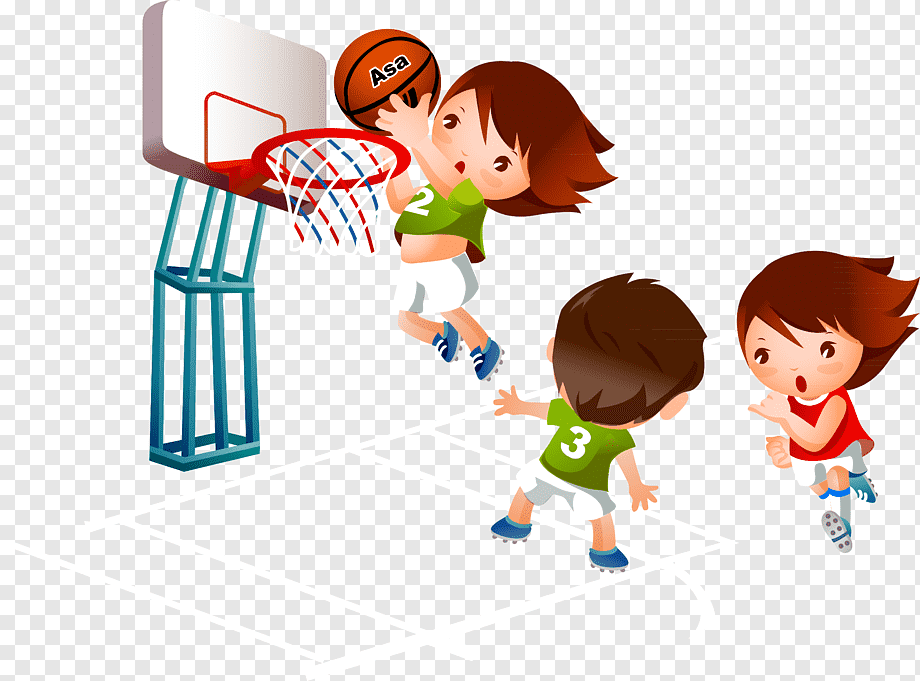 15:15 Uhr – 16:00 Uhr	SporthalleKursleitung: Herr Martin Gaoab Klassenstufe 2Basketball ist eine Ballsportart, bei der zwei Mannschaftenversuchen, den Ball in die beiden Körbe zu werfen, die 3,05 mhoch an Seiten des Spielfelds angebracht sind. Jeder Treffer inden Korb aus dem Spiel heraus zählt. Es gewinnt die Mannschaftmit der höheren Punktzahl.  Neugierig geworden??? Dann melde dich an!DonnerstagZauberwürfel lösen, knobeln, Schach spielen und Rätsel lösen 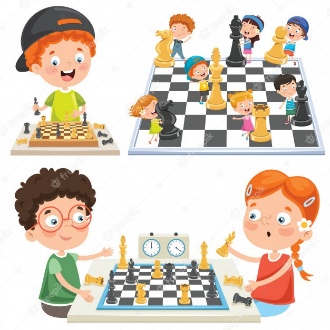 Klassenstufe 214:30 Uhr – 15:15 Uhr Klassenstufe 3+415:15 Uhr- 16:00Klassenraum 4bKursleitung: Herr Wittich WolfHast du Lust am Knobeln und Rätseln? Spielst du gern knifflige Spiele?Oder möchtest du gar lernen, wie der Zauberwürfel komplett gelöst wird?Dann ist dieser Kurs genau richtig für dich!Mit viel Spaß sowie mit Köpfchen lösen wir Knobelaufgaben, spielenspannende Spiele und beschäftigen uns mit Denksportaufgaben. Auf diejenigen von euch, die Lust haben, das Schachspiel zu erlernen oder das Schachspiel bereits beherrschen warten spannende Schachpartien. Den Anfängern bringe ich das Schachspiel Schritt für Schritt in diesem Kurs bei. Fortgeschrittene bekommen Schachaufgaben zum Lösen.Und dabei spielen wir nicht nur gegeneinander Schach, sondern stellen uns auch den 64 Schwierigkeitslevel der extra für diesen Kurs neu angeschafften Schachcomputer.	Ich freue mich mit euch zu spielen! Donnerstag Lecker, lecker! Kochen & backen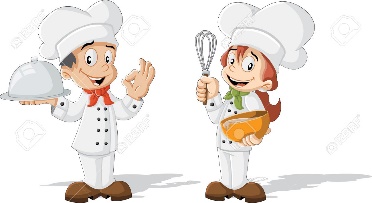  14:15 Uhr – 15:45 Uhr Küche in der Sporthalle  Kursleitung: Frau Keetz Klassenstufe 3 + 4NEU Wir machen den Ernährungsführerschein – Theorie & Praxis. Ihr lernt den Umgang mit Lebensmitteln und Küchengeräten. Wie schneide ich ohne mich zu verletzen. Wir arbeiten hygienisch, lesen Rezepte, richten den Arbeitsplatz ein und nutzen die Küchengeräte wie die Profis.
Ihr schneidet, schält, raspelt, kocht und backt.
Ganz wichtig: Unser gemeinsames Essen am schön gedeckten Tisch.Ihr werdet erleben, wieviel Spaß kochen mit frischen Lebensmitteln macht und wie lecker es schmeckt. Ich freue mich auf euch!Schürze um und los geht’s!Viel Spaß dabei!